Notice of Race and Supplementary Sailing InstructionsBYS-SSCBC Combined Interclub Racing3rd, 10th, 17th & 24th February 2019Organised by Blairgowrie Yacht Squadron and Sorrento Sailing Couta Boat ClubThe Official Notice Board and flag pole is online at http://sailingresults.net/site/event/80260/default.html and the regatta offices are the sign on desks at each club.RULESThe regatta will be governed by the rules as defined in the Racing Rules of Sailing (RRS) including AS Special Regulations Part 2 Appendix S – Standard Sailing Instructions and Appendix T - Arbitration shall applyWhen the AP flag is displayed ashore, 60 mins is replaced with 20 mins. Changes RRS S4.2.The protest time limit and redress time limit is 45 minutes after the last boat in that class has finished the last race of the day. “or two hours after the incident, whichever is later” is deleted from rule 62.2. Changes RRS S13.2
ELIGIBILITY AND ENTRYThe regatta is open to boats entered by members of the Organising Authorities.When a boat signs on at her home club she enters the race and agrees to be bound by The Racing Rules of Sailing and by all other rules that govern this event.SCHEDULEEach Sunday in February: First Warning signal at 13:00 SCORINGEach boat's series score shall be the total of her race scores excluding her worst score once 2 races are completed, and a further race is excluded upon each 4 further races being completed. 1 race is required to constitute a series. 
A Team Scoring System will be determined by the Organising Committee and implemented once entries are known.PENALTIESFor skiffs, cats and foiling classes, the two-turn penalty in RRS 44 is replaced with a one-turn penaltyPRIZESPennants from the other club will be awarded to 1st, 2nd and 3rd in each division of more than 5 boats.DISCLAIMER OF LIABILITYCompetitors participate in the regatta entirely at their own risk. See rule 4, Decision to Race. Neither the Organizing Authority nor it’s in conjunction partners will accept any liability for material damage or personal injury or death sustained in conjunction with or prior to, during, or after the regatta. INSURANCEAll boats are required to hold at least $5m Pubic liability Insurance for the racing.Gordon Hyde	03 5925 9606 		sailingmanager@bys.com.au	
Dave White		03 5984 8200		training@sscbc.com.au	 	 Supplementary Sailing InstructionsSIGN ON – SIGN OFF			Boats shall sign on before going afloat and sign off at the first reasonable opportunity upon returning ashore (at Regatta Office) [DP]INITIAL START ORDER – CLASSES – CLASS FLAGS, MARKS & COURSESStart	Class		Class Flag	Class marks 1 / 2		Course1.  		WASZP		WASZP		Yellow / Yellow		TL32.		29er/420		420		Yellow / Yellow		TL23.		Laser/Pacer/Aero	Laser		Yellow / Yellow		TL24. 		Optimist		Optimist		Green / Green		TL25.		Minnow		Minnow		Green / Green 		TL2NOTE: Some classes may be combined to start together.
COMMON MARKSStart Pin		Black and WhiteMarks 1 & 2		Class mark above
Mark 3		BlackFinish Pin		Blue THE START			In Rule 26 the Warning signal is changed to 3 mins and the Preparatory signal to 2 minsTIME LIMITS			Race Time limit	25 min	
Finishing Window	5 minBoats not finishing within the Finishing Window may be allocated a score. This changes RRS 35, A4, A5 & S12.3 [DP]THE FINISHThe orange flag in RRS S11 is changed to a blue flag.COURSESSailed in the common waters of the clubs.The courses and diagrams referred to in RRS S7.2 are replaced by these 
TL2- Start - 1-2-3 – 1-3 – Finish
TL3- Start - 1-2-3 – 1-3 – 1-2-3 - Finish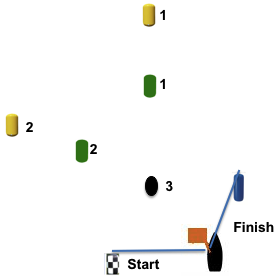 